	Klasse trim m/tid LANG LØYPE		9,0 km		Pl.	Startnr.	Navn: 		Klubb: 				Tid	Kmtid:1	476	Jon Terje Gartland	Overhalla IL		38:10		04:142	463	Trond Stenvik 	Namsos 			38:24		04:163		Leif Arve Sve	Namdal Løpeklubb		39:04		04:204	477	Anne Marie Holum	Namsos kommune	41:37		04:375		Ann Helen Skistad	Overhalla IL		45:02		05:006	475	Linda Moen Heia	Namsos 		47:05		05:147	478	Liv Therese Lund	Namsos kommune	49:39		05:31	Klasse trim m/tid KORT LØYPE	3,5 km			Pl.	Startnr.	Navn:			Klubb:			Tid	Kmtid:1	474	Jonas Røthe		Namdal Løpeklubb	14:11		04:032	454	Jørgen Homstad	Overhalla IL		15:41		04:293	457	Hans Bakken		Overhalla IL		15:42		04:294	480	Gustav Amdal		Overhalla IL		18:37		05:195	453	Øystein Homstad	Overhalla IL		21:27		06:086	456	Elise Solum Bakken	Overhalla IL		23:01		06:357	455	Bjørg Solum Øren	Overhalla IL		23:02		06:35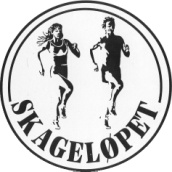 201498,7Klasse Damer junior   -  <22årKlasse Damer junior   -  <22årKlasse Damer junior   -  <22årKlasse Damer junior   -  <22årKlasse Damer junior   -  <22årKlasse Damer junior   -  <22årKlasse Damer junior   -  <22årPl.Startn.Navn:Klubb:TidKmtid:00:001467Maria Sagnes WåganNamdal Løpeklubb33:4403:452468Lena Sagnes WåganNamdal Løpeklubb42:5104:46Klasse Damer 23 - 34 år.Klasse Damer 23 - 34 år.Klasse Damer 23 - 34 år.Klasse Damer 23 - 34 år.Klasse Damer 23 - 34 år.Klasse Damer 23 - 34 år.Klasse Damer 23 - 34 år.PLStartn Navn:Klubb:TidKmtid:1464Heidi HestmarkNamdal Løpeklubb33:1903:422481Emma AmdalNamdal Løpeklubb44:0004:53Klasse Damer 35 - 49 årKlasse Damer 35 - 49 årKlasse Damer 35 - 49 årKlasse Damer 35 - 49 årKlasse Damer 35 - 49 årKlasse Damer 35 - 49 årPl.StartnNavn:Klubb:TidEtter:Kmtid:1460Hanne FlaatNamdal Løpeklubb39:1504:222472Line BorkmoNamdal Løpeklubb41:3504:373473Anita HoddøNamdal Løpeklubb42:3204:444461Line FlaatOtterøy IL42:5204:46Klasse  Herrer junior  -  <22 årKlasse  Herrer junior  -  <22 årKlasse  Herrer junior  -  <22 årKlasse  Herrer junior  -  <22 årKlasse  Herrer junior  -  <22 årKlasse  Herrer junior  -  <22 årKlasse  Herrer junior  -  <22 årPl.Startnr.Navn:Klubb:TidKmtid:1466Lars Eivind JønvikNamdal Løpeklubb33:3203:442451Espen KjølstadOverhalla IL44:5204:593479Adrian ThorsenElvalandet ILDNF#####Klasse herrer 23 - 34 årKlasse herrer 23 - 34 årKlasse herrer 23 - 34 årKlasse herrer 23 - 34 årKlasse herrer 23 - 34 årKlasse herrer 23 - 34 årKlasse herrer 23 - 34 årPl.Startnr.Navn:Klubb:TidKmtid:00:001469Olav Andreas OpdalOverhalla IL35:0603:542462Jørgen SollieOverhalla IL37:1504:083482Sindre GrønnerøeAasguten IL40:5904:33Klasse Herrer 35 - 49 årKlasse Herrer 35 - 49 årKlasse Herrer 35 - 49 årKlasse Herrer 35 - 49 årKlasse Herrer 35 - 49 årKlasse Herrer 35 - 49 årKlasse Herrer 35 - 49 årKlasse Herrer 35 - 49 årKlasse Herrer 35 - 49 årKlasse Herrer 35 - 49 årKlasse Herrer 35 - 49 årKlasse Herrer 35 - 49 årKlasse Herrer 35 - 49 årKlasse Herrer 35 - 49 årPLPLStartnr.Startnr.Navn:Navn:Navn:Klubb:Klubb:TidKmtid:Kmtid:11459459Jan Olav SmalåsJan Olav SmalåsJan Olav SmalåsNamdal LøpeklubbNamdal Løpeklubb30:1103:2103:2122471471Ole LeirvikOle LeirvikOle LeirvikNamdal LøpeklubbNamdal Løpeklubb35:0203:5403:5433459459Andreas VanneboAndreas VanneboAndreas VanneboSpillum ILSpillum IL35:2703:5603:5644470470Vidar NufsfjordVidar NufsfjordVidar NufsfjordNamdal LøpeklubbNamdal Løpeklubb36:2804:0304:03Pl Pl Startnr.Startnr.Navn:Klubb:Klubb:TidTidTidKmtid:Kmtid:11452452Roger NilsenSørenget Oppveksts.Sørenget Oppveksts.42:5642:5642:5604:4604:46